Sample Signing On Sheet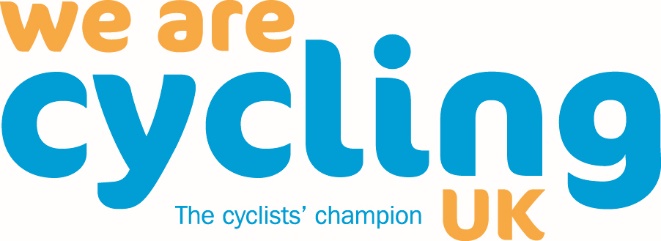 In order to comply with our insurance guidelines, groups should keep a record of who is attending their rides, with emergency contact details.  Cycling UK guidelines state that non-members should take part in no more than three rides before being asked to join the group. By signing the below riders agree to the terms and conditions outlined in the disclaimer* below. Please sign and complete the sections below with your essential information:NameSignature (if under 18, parent or guardian must sign)MobileEmergency contact numberPlease tick if you are a  group member1234567891011121314151617181920212223